ŽUPANIJSKI ŠKOLSKI SPORTSKI SAVEZ  KRAPINSKO-ZAGORSKE ŽUPANIJE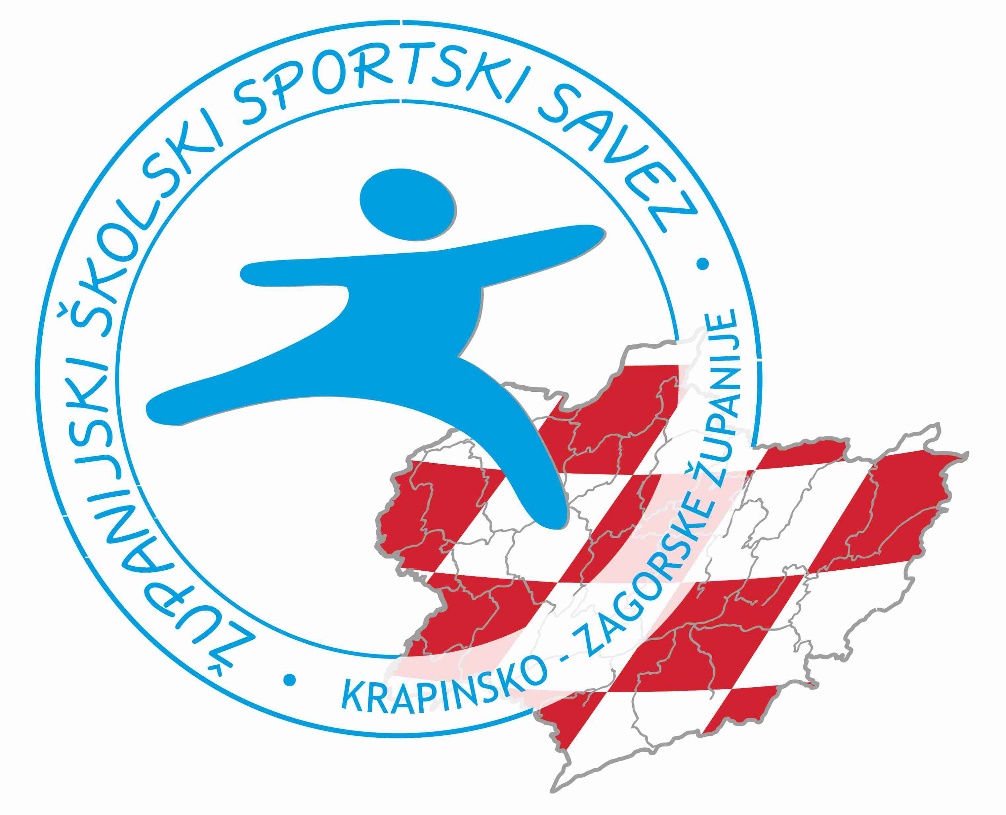 Projekt: volontiranje2020./2021.UVODŽupanijski školski sportski savez pokrenuo je projekt volontiranje.Mladi ljudi predstavljaju ogroman potencijal za razvoj koji je na razini društva važno prepoznati i podržati omogućavanjem različitih oblika aktivnog sudjelovanja uključujući i volontiranje. U vremenu u kojem živimo poticanje mladih na volontiranje ima višestruku važnost. Osim  što predstavlja izvor društvene energije za pomoć skupinama u potrebi, ono je i iskustveni način odgoja mladih za aktivnu građansku ulogu u razvoju socijalnog i demokratskog  društva. Jednako važnu ulogu volonterstvo ima u razvoju samopoštovanja i vrijednih socijalnih vještina važnih za razvoj svakog pojedinca. Volontiranje ima potencijal podržati odgovorno odrastanje i vrlo je dragocjen alat za uvođenje mladih ljudi  u građansku odgovornost i aktivizam.Učenici, volonteri  sudjeluju u organizaciji Županijskog školskog sportskog saveza Krapinsko-zagorske županije u dvije kategorije:a) Školska sportska natjecanja u kategoriji osnovnih škola ib) Školska sportska natjecanja u kategoriji srednjih škola. CILJEVI PROJEKTApopularizacija školskog sporta među učenicimamasovnija i kvalitetnija promocija školskih sportskih natjecanja, uključivanje što većeg broja učenika u školske sportske aktivnosti CILJANE SKUPINEučenici osnovnih i srednjih školaučenike će se poticati na sudjelovanje u organizaciju i vođenja pomoćnih sudačkih poslova (zapisničar, mjerilac vremena) na školskim sportskim natjecanjima koje organizira Županijski školski sportski savez Krapinsko-zagorske županiješkole - učitelji i nastavnicipoticati će se škole koji su domaćini natjecanja da u organizacijske poslove sportskih natjecanja uključe učenike volontere. PROVEDBA PROJEKTA Projekt se počinje provoditi od prvog polugodišta školske godine 2020./2021. te se provodi na sljedećim natjecanjima: 1. Voditelj natjecanja će u organizacijske poslove školskog sportskog natjecanja uključiti dva učenika škole za pomoć prilikom organizacije natjecanja. ZADAĆE UČENIKA VOLONTERAZadaće učenika:U suradnji s voditeljem natjecanja organizirati školsko sportsko natjecanje. Učenici volonteri će na školskim sportskim natjecanjima imati slijedeće zadaće: pisanje zapisnika, mjerenje vremena, vođenje gostujućih školskih sportskih ekipa itd.ZAKLJUČAKPozitivni učinci projekta su:promocija školskog sporta među učenicima,razvijanjem samopoštovanja kod učenikanova znanja i vještinenova poznanstva zadovoljstvo koje proizlazi iz pomaganja drugimaosjećaj korisnosti i pripadnostiprva profesionalna iskustvakorisno provođenje slobodnog vremena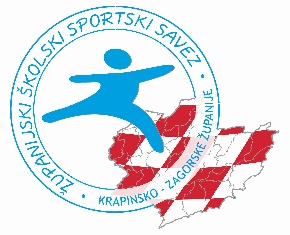 ŽUPANIJSKI ŠKOLSKI SPORTSKI SAVEZ   KRAPINSKO-ZAGORSKE ŽUPANIJEPrijavni listProjekt: 1.  v o l o n t i r a nj eŠkola:Školsko sportsko društvo:Ime i prezime učenika: Ime i prezime roditelja:Ime i prezime mentora:Broj mobitel roditelja:Roditelj svojim potpisom potvrđuje suglasnost da njegovo dijete sudjeluje u projektu volontiranje.Potpis roditelja:            Potpis mentora:       Potpis ravnatelja/ice škole:MP